ACTIONS SANS FRONTIERES - ACTIONS WITHOUT BORDERS – AKTION OHNE GRENZENECOLES EUROPEENNES LUXEMBOURG 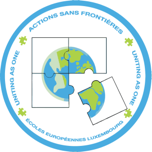 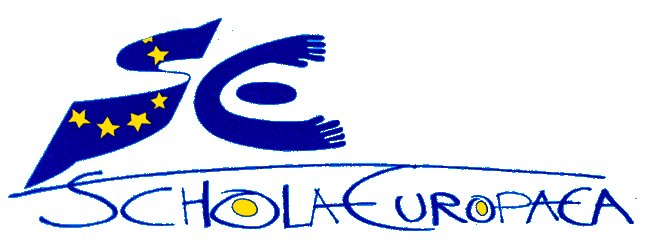                                 (www.euroschool.lu/asf)Actions Sans frontières des Écoles Européennes (ex  Comité Tiers Monde) existe depuis 1983. C’est un groupe multinational commun aux deux écoles Luxembourg I et Luxembourg II, dont les membres sont issus de la communauté scolaire : élèves, parents, enseignants et membres du personnel.  Il a pour objectif  de sensibiliser les élèves aux problèmes des enfants et jeunes en difficulté. ASF soutient des projets d’aide au développement dans les régions les plus défavorisées du monde. A cette fin, diverses manifestations de sensibilisation et de collecte de fonds sont organisées dans les écoles européennes pendant toute l’année scolaire.  Les fonds récoltés sont attribués à des projets de développement présentés par des membres de la communauté scolaire.Les élèves qui se sont engagés dans les activités d’ASF reçoivent en fin d’année un certificat de participation, certificat qui peut être joint dans les dossiers d’inscription aux Universités britanniques ou qui peut être mentionné dans le CV des étudiants. ASF fonctionne grâce à la bonne volonté de chacun. Du fait de nombreux départs, et pour renouveler le Comité, celui-ci a besoin de nouveaux membres, enseignants et élèves. Il n’y a pas de cotisation, l’inscription au groupe est gratuite.  Si vous avez des idées, des projets, des actions à mener, ou si vous voulez tout simplement nous aider, vous pouvez consulter notre site aux écoles et nous contacter : www.euroschool.lu/asf Cette année ASF organisera le samedi 18 NOVEMBRE son traditionnel Marché de Noël  à LUX 1. Retenez déjà cette date !Bonne année scolaire à tous !Le Comité ASFACTIONS SANS FRONTIERES - ACTIONS WITHOUT BORDERS – AKTION OHNE GRENZENECOLES EUROPEENNES LUXEMBOURG                                 (www.euroschool.lu/asf)Actions Sans Frontières (Actions Without Borders) is a multinational group consisting of parents, teachers, students and staff from both European Schools in Luxembourg. It was created in 1983 under the name “Comité Tiers Monde” (Third World Group). Its purpose is to make students aware of other children’s difficulties and needs in the world. During the school year ASF organizes fund raising events to support sustainable projects of development in impoverished countries in the world. The funds collected are distributed to projects proposed to ASF by members of the school community.Students who help with the events receive a certificate of participation at the end of the year. This certificate can be joined to applications for entrance to British Universities or added to a student CV.ASF relies on the good will of its volunteers. Every year students, parents and teachers leave the school, so ASF needs new members to carry on with its projects. There is no membership fee to join the group. If you have projects to support, ideas to promote or if you just want to help us, please see our site and contact us. : www.euroschool.lu/asfThis year out traditional Christmas Market will be held at Luxembourg I in Kirchberg on Saturday 18 November. Please keep the date!We wish everybody an excellent school year.ASF committee.Maryvonne Delbos Présidente				marieyvonne.delbos@education.luMonica Dominguez Perez Vice-présidente Lux 1       monica.dominguez-perez@teacher.eursc.euCorinne Cougnon 	Vice-présidente Lux 2		Corinne.cougnon@education.luAna Robertsson 	Trésorière 			arobertsson@gmail.comMagali Robino Sensibilisation- Relations publiques	robino@pt.luClaudia Cräemer 					claudia.craemer@gmx.de